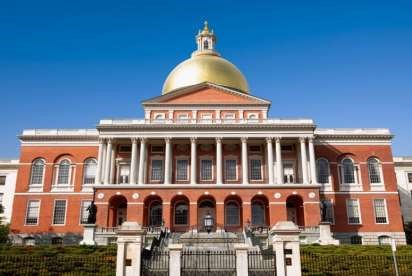 JOIN US FOR LIBRARY LEGISLATIVE DAY                                    TUESDAY, MARCH 5th, 2019The Western Massachusetts Library Advocates have arranged for a bus to the State House in Boston for Library Legislative Day. Please consider taking the bus and using this opportunity to advocate with your legislators to fund libraries of all types and networks. We need your help in asking legislators to restore communication funding and support increasing line items that are crucial to the daily operation of your library. Please join us.  Your support in this effort is needed.   The pick-up spots are:  	 7:30 am 	Table & Vine Liquors West Springfield  	8:15 am 	Palmer Public Library  	9:00 am 	Auburn Public Library The bus will leave Boston by 2:45 pm and will arrive in West Springfield by 5:00 pm.  The group discount cost is still only $20 per person (or $10 for students and retirees).  This price is a great deal, less than the cost of parking in a Boston garage for five hours. Complete the form below and mail with your check to: WMLA, PO Box 460, Easthampton, MA 01027.  Please include the memo “Legislative Bus” on your check.  Your name: 	 	 	 	 	 		Your library: Cell phone #:  	 	 	 		email (WMLA use only): Your pickup spot:                               				Amount Enclosed: 